FORMULAREFormularul  – 1 Formular de ofertă (propunerea financiară) pentru atribuirea  contractuluiFormularul  – 2 Oferta tehnico-financiaraFORMULARUL nr. 1OFERTANTUL__________________   (denumirea/numele)FORMULAR DE OFERTĂCătre ....................................................................................................                     (denumirea autorității contractante și adresa completă)    Domnilor,    1. Examinând documentația de atribuire, subsemnații, reprezentanți ai ofertantului _______________________________               , (denumirea/numele ofertantului)     ne oferim ca, în conformitate cu prevederile și cerințele cuprinse în documentația mai sus menționată, să prestăm ,,……………………………………………………………………………………….…pentru suma de ________________________ lei, (suma în litere și în cifre)                                                    la care se adaugă taxa pe valoarea adaugată în valoare de ______________________  lei (suma în litere și în cifre)    2. Ne angajăm ca, în cazul în care oferta noastră este stabilită câștigătoare, să începem serviciile și să terminăm prestarea acestora în conformitate cu specificaţiile din caietul de sarcini în _______ (perioada în litere si în cifre).                      3. Ne angajăm să menținem această ofertă valabilă pentru o durată de______________ zile, respectiv până la data de __________________(durata în litere si în cifre)                                                                                                (ziua/luna/anul) și ea va rămâne obligatorie pentru noi și poate fi acceptată oricând înainte de expirarea perioadei de valabilitate.    4. Până la încheierea și semnarea contractului de achiziție publică această ofertă, împreună cu comunicarea transmisă de dumneavoastră, prin care oferta noastră este stabilită câștigătoare, vor constitui un contract angajant între noi.    5. Întelegem că nu sunteți obligați să acceptați oferta cu cel mai scăzut preț sau orice altă ofertă pe care o puteți primi.Data _____/_____/__________________, în calitate de _____________________, legal autorizat sa semnez                        (semnatura)oferta pentru și în numele ____________________________________.                                                       (denumirea/numele ofertantului)FORMULARUL nr. 2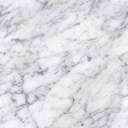 Operator Economic..........................(denumirea)Oferta tehnico-financiaraSe va oferta unul sau mai multe loturi. Nu se acceptă oferte parțiale în cadrul unui lot și nici oferte alternative.Semnătura ofertantului sau a reprezentantului ofertantului                    .....................................................Numele  şi prenumele semnatarului				        .....................................................Capacitate de semnătura					        .....................................................Detalii despre ofertant Numele ofertantului  						        .....................................................Ţara de reşedinţă					                    .....................................................Adresa								        .....................................................Adresa de corespondenţă (dacă este diferită)			        .....................................................Adresa de e-mail                                                                                    .....................................................Telefon / Fax							        .....................................................Data 						                                 .....................................................Nr LOT  Denumirea produsuluiValoare estimată totalăRON fără TVAUMCantitatea solicitatăU.MCantitatea solicitatăU.MPreț unitar RON fără TVAPreț total RONfără TVAPreț total RONfără TVAPreț total RONfără TVA01234456=4*56=4*56=4*5Geantă diplomat286.00buc2se completează de către ofertantse completează de către ofertantse completează de către ofertantse completează de către ofertantSacou bărbătesc (carouri/cadrilat) mărimea 42210.00buc1se completează de către ofertantse completează de către ofertantse completează de către ofertantse completează de către ofertantCămașă bărbătească albă mărimea 4258.80buc1se completează de către ofertantse completează de către ofertantse completează de către ofertantse completează de către ofertantPantofi bărbătești negri  mărimea 41126.00buc1se completează de către ofertantse completează de către ofertantse completează de către ofertantse completează de către ofertantPantofi damă culoare verde mărimea 40126.00buc1se completează de către ofertantse completează de către ofertantse completează de către ofertantse completează de către ofertantCostum bărbătesc (gri inchis) mărimea XS/42504.20buc1se completează de către ofertantse completează de către ofertantse completează de către ofertantse completează de către ofertantCămașă bărbătească culoarea somon mărimea XS/3658.80buc1se completează de către ofertantse completează de către ofertantse completează de către ofertantse completează de către ofertantCămasă bărbătească cadrilată mărimea XL58.80buc1se completează de către ofertantse completează de către ofertantse completează de către ofertantse completează de către ofertantCămașă bărbătească culoare bleu mărimea 4058.80buc1se completează de către ofertantse completează de către ofertantse completează de către ofertantse completează de către ofertantBoxeri bărbați mărimea M67.00buc1se completează de către ofertantse completează de către ofertantse completează de către ofertantse completează de către ofertantHanorac damă cu imprimare siglă (print personalizat) mărimea L84.00buc1se completează de către ofertantse completează de către ofertantse completează de către ofertantse completează de către ofertantCostum bărbătesc (culoare închisă) mărimea XS/42504.20buc1se completează de către ofertantse completează de către ofertantse completează de către ofertantse completează de către ofertantCămașă bărbătească culoare albă mărimea XS/3667.00buc1se completează de către ofertantse completează de către ofertantse completează de către ofertantse completează de către ofertantHanorac bărbătesc culoare deschisă cu imprimare siglă (print personalizat) mărimea XS84.00buc1se completează de către ofertantse completează de către ofertantse completează de către ofertantse completează de către ofertantVesta bărbătească tricotată mărimea 4084.00buc1se completează de către ofertantse completează de către ofertantse completează de către ofertantse completează de către ofertantSacou bărbătesc culoare deschisă mărimea 42252.00buc1se completează de către ofertantse completează de către ofertantse completează de către ofertantse completează de către ofertantBocanci negri damă mărimea 37294.00buc1se completează de către ofertantse completează de către ofertantse completează de către ofertantse completează de către ofertantUniformă polițist mărimea XL (croitorie Brăila)504.00buc1se completează de către ofertantse completează de către ofertantse completează de către ofertantse completează de către ofertantOchelari soare Police50.40buc1se completează de către ofertantse completează de către ofertantse completează de către ofertantse completează de către ofertantRochie neagră mărimea S218.40buc1se completează de către ofertantse completează de către ofertantse completează de către ofertantse completează de către ofertantPantofi negri damă mărimea 39126.00buc1se completează de către ofertantse completează de către ofertantse completează de către ofertantse completează de către ofertantPălărie neagră damă boruri mari mărimea XL134.40buc1se completează de către ofertantse completează de către ofertantse completează de către ofertantse completează de către ofertantPantaloni/blugi smart casual culoare închisă mărimea 29126.00buc1se completează de către ofertantse completează de către ofertantse completează de către ofertantse completează de către ofertantCămasă bărbătească print personalizat  mărimea SX/36126.00buc1se completează de către ofertantse completează de către ofertantse completează de către ofertantse completează de către ofertantPantofi damă culoare albă (mireasă) mărimea 37168.00buc1se completează de către ofertantse completează de către ofertantse completează de către ofertantse completează de către ofertantBuchet mireasă hand made42.00buc1se completează de către ofertantse completează de către ofertantse completează de către ofertantse completează de către ofertantCămasă bărbătească culoare bleu mărimea 4258.80buc1se completează de către ofertantse completează de către ofertantse completează de către ofertantse completează de către ofertantCămașă damă culoare bleu mărimea S/M sau 36/3858.80buc1se completează de către ofertantse completează de către ofertantse completează de către ofertantse completează de către ofertantCămașă bărbătească cadrilată culori de vară mărimea 4258.80buc1se completează de către ofertantse completează de către ofertantse completează de către ofertantse completează de către ofertantPantaloni/blugi smart casual culoare închisă mărimea 36126.00buc1se completează de către ofertantse completează de către ofertantse completează de către ofertantse completează de către ofertantPantofi sport bărbătești simpli mărimea 41151.20buc1se completează de către ofertantse completează de către ofertantse completează de către ofertantse completează de către ofertantBocanci negri bărbătești mărimea 44-45252.00buc1se completează de către ofertantse completează de către ofertantse completează de către ofertantse completează de către ofertant